ПЛАНнормотворческой  деятельности  администрации Марьевского муниципального образования  на 2 полугодие 2019 года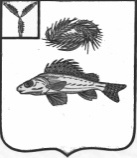 АДМИНИСТРАЦИЯ
МАРЬЕВСКОГО МУНИЦИПАЛЬНОГО ОБРАЗОВАНИЯ                                                                          ЕРШОВСКОГО РАЙОНА                                                                                              САРАТОВСКОЙ ОБЛАСТИ  ПОСТАНОВЛЕНИЕ      от 03.06.2019                                            № 31«Об утверждении плана нормотворческой деятельности администрации Марьевского муниципального образованияЕршовского  района Саратовской областина 2 полугодие 2019 года»     В соответствии с Федеральным законом Российской Федерации от 06.10.2003  № 131-ФЗ «Об общих принципах организации местного самоуправления в Российской Федерации». В целях организации нормотворческой деятельности администрации Марьевского муниципального образования ПОСТАНОВЛЯЮ:     1. Утвердить План нормотворческой деятельности администрации Марьевского  МО  на второе полугодие 2019 года, согласно приложению.     2. Настоящее постановление подлежит размещению на официальном сайте администрации Ершовского муниципального района в сети Интернет.     3. Настоящее постановление вступает в силу со дня его принятия.Глава Марьевского муниципального образования                                                    С.И. Яковлев Утвержденпостановлением администрации                                                                                    Марьевского МО                                                                                                 от  03.06.2019 года № 31(Приложение )№п/пНаименование проектов нормативно-правовых актов, планируемых к принятиюСрок исполненияОтветственные за подготовку проектов нормативно-правовых актов12341.Внесение изменений и дополнений в нормативно-правовые акты администрации Марьевского МО По мере необходимостиСпециалисты             администрации2.Работа по протестам прокуратуры Ершовского   района Саратовской областиПо мере необходимости Специалисты            администрации3.Приведение муниципальных правовых актов в соответствии с изменениями действующего законодательстваПо мере необходимостиСпециалисты            администрации4.Утверждение отчета об исполнении бюджета Марьевского МО за 2 квартал  2019Июль 2019Специалисты            администрации5.Утверждение отчета об исполнении бюджета Марьевского МО за 3 квартал  2019Октябрь  2019Специалисты            администрации6.Внесение изменений и дополнений в программыВ 4 квартале 2019 г.Глава поселения,                        специалисты администрации